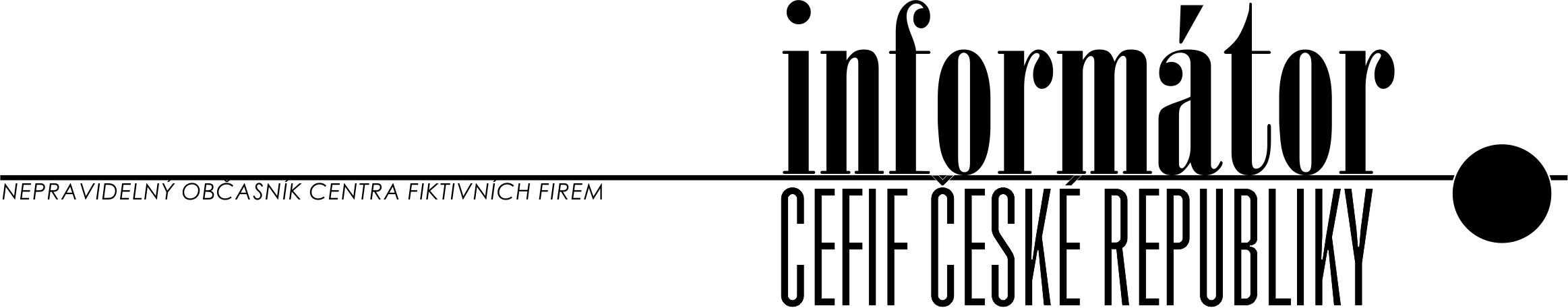 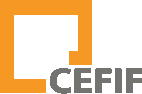 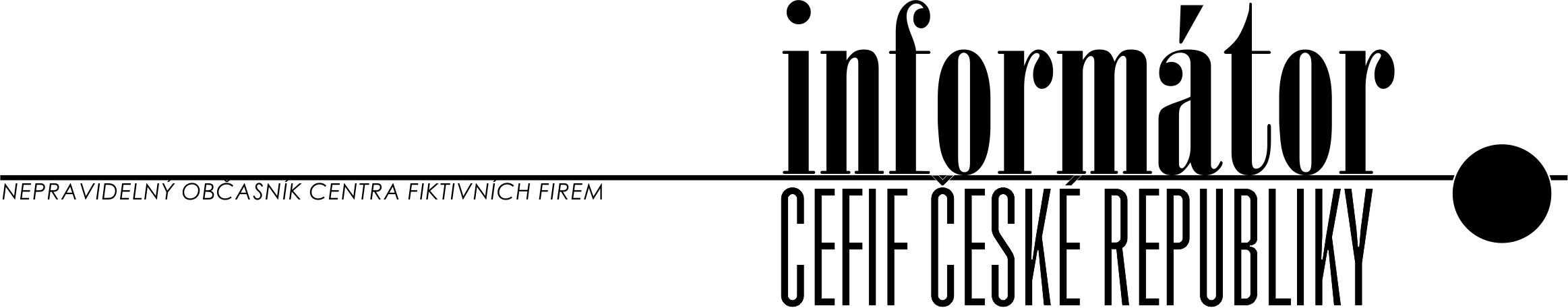 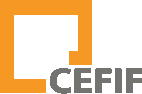 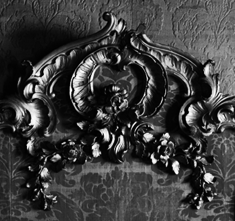 Vážení pedagogové, milí žáci,připravili jsme pro Vás jarní vydání Informátoru CEFIF, kde se dozvíte výsledky MVFF v Praze a našich soutěží, ale i spoustu dalších informací. Informátor CEFIFInformátor je elektronicky zasílán všem vyučujícím fiktivních firem. Informátor naleznete i na našich webových stránkách http://www.nuv.cz/p/centrum-fiktivnich-firem. Z důvodu zavedení spisové služby na NÚV a nutnosti zasílat Informátor do škol prostřednictvím datové schránky rušíme jeho zasílání v papírové podobě. Prosíme přečtěte si ho a dejte ho přečíst i všem Vašim žákům ve fiktivních firmách. Naleznete zde informace, které Vám i jim mohou pomoci při práci.Vyhodnocení soutěžíDěkujeme všem firmám, které se přihlásily. Věříme, že jste si z našich soutěží něco odnesli, i když jste se třeba neumístili mezi nejlepšími.Soutěž o nejlepší VizitkuV této soutěži jsme obdrželi 82 vizitek, které splnily náležitosti soutěže. Po pečlivém zhodnocení jsme vybrali tyto vítěze:Catering&Service	, s. r. o., OA Český Těšín – prémie 5 000 KčMazlíčci, s. r. o., ISŠ Hodonín – prémie 3 000 KčJosef Kalvostr – Hodinový manžel Pepa, SOŠ a SOU Vyškov – prémie 1 000 KčPořadí na dalších místech:CK Svět nad dlani, SOŠ Josefa Sousedíka VsetínZoll Sport, ISŠ HodonínUmlingo, s. r. o., OA, SOŠ a JŠ s právem státní jazykové zkoušky Hradec KrálovéFloria, s. r. o., SŠ informatiky, poštovnictví a finančnictví BrnoIST paper, s. r. o., ISŠT MělníkCK Flamingoo, ISŠ HPOS PříbramAnelli, s. r. o., OA KroměřížPři vyhlášení soutěže jsme slibovali věcnou cenu za každých 20 firem v soutěži. Věcné ceny od nás obdrží: HAPPY CARS, Live Your Dream, Müsli na zdraví a World Trip.Soutěž o nejlepší VIDEOSPOTDo soutěže se přihlásilo 21 firem a porota dospěla k následujícímu pořadí:Spinner, s. r. o., OA Janské Lázně – prémie 5 000 Kč Yummysnacks, s. r. o., AG, SOŠ a VOŠ, s. r. o., Pardubice – prémie 3 000 Kč Sign, s. r. o., Střední škola podnikání Vysoké Mýto, s.r.o. – prémie 1 000 KčPořadí na dalších místech:Marek Konečný – Happy Cars, ISŠ HodonínRubín, s. r. o., Střední průmyslová škola PlzeňPreziosi, s. r. o., OA, SZŠ a SOŠS JihlavaCK Curious, s. r. o., ISŠ HPOS Příbram Plackacom, s. r. o., OA Janské LázněI v této soutěži jsme udělili věcnou cenu, kterou získala FF KOMINUX, s. r. o.Celkové pořadí v obou soutěžích je zveřejněno na našich webových stránkách http://www.nuv.cz/p/centrum-fiktivnich-firem/souteze-cefif. Vzhledem k tomu, že se ani jeden z vítězů nezúčastnil letošního Mezinárodního veletrhu fiktivních firem, tak jsme celkové pořadí na veletrhu nevyhlašovali.Mezinárodní veletrh fiktivních firem v Praze 21.–23. 3. 2018Mezinárodní veletrh přinesl urputné boje a jsme moc rádi, že české firmy byly v celkovém pořadí velmi úspěšné. Nejenom že se FF Adriana Bártlová, Králíkárny ze SŠ živnostenské v Sokolově stala nejlepší firmou veletrhu, ale do první desítky absolutního pořadí se dostaly další 4 české firmy. Děkujeme za vzornou reprezentaci. Rádi bychom také chtěli vyzdvihnout všechny firmy, které se zúčastnily soutěže 90 sekund ve výtahu, která byla v anglickém jazyce. Všichni účastníci této soutěže obdrželi certifikát od EUROPEN-PEN International. Výsledky českých fiktivních firem v tradičních soutěžích:CertifikátyBlíží se konec školního roku a připomínáme, že CEFIF nabízí možnost vystavit certifikát o absolvování fiktivní firmy pro vybrané žáky. Připomínáme také, co vše je třeba splnit, aby bylo možné udělit žákům FF certifikát:Celková hodinová dotace minimálně tři týdenní vyučovací hodiny celkem za studium (možnost např. i 2 roky po 2 hodinách týdně).Účast firmy na dvou regionálních nebo jednom mezinárodním veletrhu fiktivních firem (žák, který certifikát obdrží, se musí osobně zúčastnit alespoň jednoho veletrhu).Firma je úspěšně založena nebo úspěšně prošla změnou vlastníků.Firma je přihlášena a odevzdává vyplněné formuláře zdravotního pojištění (nejméně 5 po sobě jdoucích měsíců).Firma je přihlášena a odevzdává vyplněné formuláře sociálního pojištění (nejméně 5 po sobě jdoucích měsíců).Firma je registrována na finančním úřadě k dani z příjmu a k DPH a nejméně jednou odevzdala přiznání k dani z příjmu.Pokud máte o certifikáty pro své žáky zájem, je třeba kontaktovat CEFIF s určitým předstihem, aby bylo možné dokončit některé nedodělky, které mohou bránit vydání certifikátu.Přiznání k DANI z příjmuPro většinu firem uplynul termín odevzdání daně z příjmu PO/FO. Obdrželi jsme jenom malé množství přiznání a žádostí o prodloužení termínu z důvodu zpracování DP daňovým poradcem. Přiznání k dani z příjmu PO/FO není pro fiktivní firmy povinné, ale je předpokladem pro udělení certifikátu CEFIF.Dále připomínáme, že EET a kontrolní hlášení v rámci fiktivních firem nepoužíváme, ale pokud chcete kontrolní hlášení vyplnit, tak samozřejmě můžete.Nejbližší veletrhy fiktivních firem6.–7. 6. 2018 Písek 12.–13. 12. 2018 Plzeň24. a 25. 1. 2019 Olomouc30. 1. 2019 RV Praha VinohradskáObchodování mezi fiktivními firmamiVážení přátelé, rádi bychom vás upozornili na „desku cti“ na webových stránkách Centra fiktivních firem. V letošním roce  budeme znovu veřejně oceňovat ty fiktivní firmy, které dobře a často obchodují, odpovídají na nabídky, platí rychle a včas své pohledávky.Prosím, zasílejte nám průběžně, několikrát do roka, jakoukoliv formou (dopis, e-mail), se kterými firmami máte dobré zkušenosti a se kterými rádi a nejčastěji obchodujete. Hlasovat můžete pouze pro FF z jiných škol. Platnost hlasu 
je šest měsíců, velké prázdniny se nezapočítávají a můžete samozřejmě hlasovat i pro více než jednu fiktivní firmu.Zároveň Vás bychom tímto chtěli vyzvat k větší aktivitě při obchodování. Snažte se, prosím, pokud můžete, udržovat obchodní styk s co možná největším počtem fiktivních firem. Nakupujte a prodávejte. Účelem fiktivní firmy není generovat zisk, ale zkušenosti!Prosíme Vás, abyste kladně reagovali téměř na každou nabídku, kterou dostanete. Přijměte ji prosím, i když zboží příliš nepotřebujete. Můžete pořídit zboží či službu i pro své zaměstnance. Zároveň prosíme fiktivní firmy, které odesílají nabídky, aby zároveň nabídly reciproční možnost nákupu.ŠkoleníOzvalo se nám několik zájemců ohledně školení v červnovém termínu. Pokud byste měli zájem o akreditované školení Výuka ve fiktivní firmě nebo neakreditovaný seminář k práci s CEFIF Portalem, napište nám na e-mail lukas.hula@nuv.cz. Pokud bude dostatečný počet předběžných zájemců, vypíšeme seminář, a to v druhé polovině června.Přejeme Vám do poslední části školního roku mnoho zdaru.Ing. Lukáš Hula, Bc. Veronika Škrnová, Bc. Dana AlansariNejlepší stánek – ČRNejlepší stánek – ČRNejlepší stánek – ČR1. místoAdriana Bártlová, KrálíkárnySŠŽ Sokolov2. místoCandy Dream, s. r. o.VOŠ, OA, SPgŠ a SZŠ Most3. místoKérky, s. r. o.SOŠ Nové Město na Moravě4. místoGastro Show, s.r.o.SOŠ a SOU PoličkaJIZERAN, s. r. o.OA Liberec6. místoAmetyst, s. r. o.SPŠ dopravní Plzeň7. místoCoffee&Game, s. r. o.VOŠ, OA, SPgŠ a SZŠ MostAkademic s.r.o.OA a SOŠ logistická OpavaTurbo TicketsGymnázium Čelákovice10. místoHorizont, s. r. o.OA a SOŠ logistická OpavaDortoa, s. r. o.Gymnázium a SOŠ ekonomická SedlčanyNejlepší elektronická prezentace – ČRNejlepší elektronická prezentace – ČRNejlepší elektronická prezentace – ČR1. místoCandy DreamVOŠ, OA, SPgŠ a SZŠ Most2. místoDoAnHanoi VOŠ, OA, SPgŠ a SZŠ Most3. místoPreziosiOA, SZŠ a SOŠS Jihlava4. místoSvačinárnaSOŠ a SOU Písek5. místoJizeranOA Liberec6. místoParty-AgencyOA Vinohradská Praha7. místoTea&CakeOA a VOŠ Valašské Meziříčí8. místoCoffee&Game VOŠ, OA, SPgŠ a SZŠ Most9. místoGastro ShowSOŠ a SOU Polička10. místoUmlingoOA, SOŠ a JŠ s právem státní jazykové zkoušky Hradec KrálovéNejlepší katalog – ČRNejlepší katalog – ČRNejlepší katalog – ČR1. místoSvačinárnaSOŠ a SOU Písek2. místoTea&Cake, s. r. o.OA a VOŠ Valašské Meziříčí3. místoKnihkupectví Královské VinohradyStřední škola knižní kultury o. p. s. Praha4. místoŠamanka, s. r. o.OA LiberecCoffee&Game, s. r. o.VOŠ, OA, SPgŠ a SZŠ Most6. místoBe Beauty, s.r.o.SŠ COP technickohospodářské, Praha 9Absolutní pořadíAbsolutní pořadíAbsolutní pořadí1. místoCandy Dream, s. r. o.VOŠ, OA, SPgŠ a SZŠ Most5. místoAdriana Bártlová, KrálíkárnySŠ živnostenská Sokolov6. míst0Coffee&Game, s. r. o.VOŠ, OA, SPgŠ a SZŠ Most7. místoGastro Show, s.r.o.SOŠ a SOU Polička8. místoJIZERAN, s. r. o.OA Liberec12. místoKérky, s. r. o.SOŠ Nové Město na Moravě13. místoDortoa, s. r. o.Gymnázium a SOŠ ekonomická Sedlčany14. místoPřešijeme.to, s. r. o.SŠO a VOŠ České Budějovice15. místoAkademic s.r.o.OA a SOŠ logistická Opava90 sekund ve výtahu90 sekund ve výtahu90 sekund ve výtahu1. místoColoréBelgie2. místoWiliam Dolce – Rio Dolce, f.o.Slovensko3. místoCK REMOA, s. r. o.OA Vlašim4. místoRollForce, s. r. o.OA Náchod5. místoSMART OFFICE, S.L.S.Španělsko6. místoMarilynCafe, s. r. o.Slovensko7. místoI.DOGE S.R.L.Itálie8. místoHorizont, s. r. o.OA a SOŠL Opava9. místoColceptBelgie10. místoDo An Hanoi, s. r. o.OA Most